Aphasia Rapid Test for RussianInstructionsScore1a. Execution of simple orders:
«Close and open your eyes» 
«Give me your left hand»0 = performs both tasks correctly.
1 = performs one task correctly.
2 = performs neither task correctly.1b. Execution of a complex order:
«Put your left hand on your right ear»0 = performs the task in less than 10 s.
1 = performs the task in more than 10 s or requires the order to be repeated.
2 = performs the task partially: moves the hand across the median line or performs the task on the wrong side.
3 = does not perform the task: does not move the hand across the median line or does not move at all.2. Repetition of words:
2a. «kit» ‘whale’
2b. «groza» ‘thunderstorm’
2c. «vorotnik»‘collar’Each word scores from 0 to 2 (total 0-6), as follows:
0 = normal repetition.
1 = abnormal repetition but the word is correct and recognizable by the examiner *.
2 = non-repetition or unrecognizable word *.
*Note: Phonemic, apraxic or pronunciation errors can be scored 1 if the word is recognizable by the examiner, or 2 if the word is unrecognizable.3. Repetition of a sentence:
«Mama kupila dva zelenykh yabloka»‘Mother bought two green apples’0 = normal repetition.
1 = abnormal repetition but the sentence is recognizable by the examiner *.
2 = non-repetition or unrecognizable sentence*.
*Note: Phonemic, apraxic or pronunciation errors can be scored 1 if the sentence is recognizable by the examiner, or 2 if the sentence is unrecognizable.4. Object naming:
4a. «myach » ‘ball’
4b. «zvezda» ‘star’
4c. «kompas»‘compass’0 = normal naming.
1 = abnormal naming but the word is correct and recognizable by the examiner*.
2 = wrong naming or unrecognizable word*.
*Note: Phonemic, apraxic or pronunciation errors can be scored 1 if the word is recognizable by the examiner. An unrecognizable word or lexical error must be scored 2.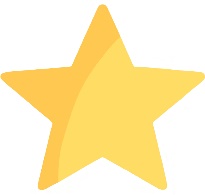 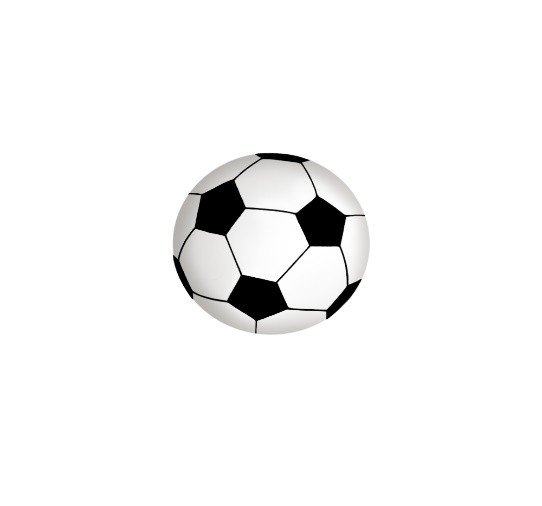 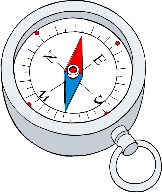 5. Scoring of dysarthria:0 = normal.
1 = minor dysarthria.
2 = moderate dysarthria: patient can be understood.
3 = severe dysarthria: unintelligible speech.6. Verbal semantic fluency task:
«Name as many animals as you can in one minute».0 = more than fifteen words.
1 = between eleven and fifteen words.
2 = between six and ten words.
3 = between three and five words.
4 = between zero and two words.TotalScore/26